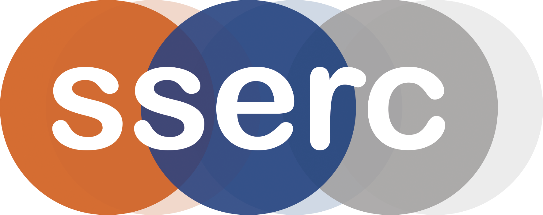 Activity assessedTurning Copper coins to Silver and GoldDate of assessment30th June 2020Date of review (Step 5)SchoolDepartmentStep 1Step 2Step 3Step 4Step 4Step 4Step 4Step 4List Significant hazards here:Who might be harmed and how?What are you already doing?What further action is needed?ActionsActionsActionsActionsActionsList Significant hazards here:Who might be harmed and how?What are you already doing?What further action is needed?by whom?by whom?Due dateDue dateDoneSodium hydroxide and the 6M solution are both corrosiveTechnicians, demonstrator and audience by splashes.Wear goggles (EN166 3) and nitrile gloves.If spilled on skin, wash off immediately with copious amounts of water.Zinc powder is highly flammableTechnicians, demonstrator and audience.Keep containers tightly closed and dry.Remove sources of ignition.Description of activity:Sodium zincate is prepared by dissolving zinc in sodium hydroxide and then a copper coin is held in the hot solution, zinc-plating it (silver)]The coin is then heated causing copper and zinc to combine into brass (gold)Additional comments:There is a much safer version of this that doesn not use concentrated sodium hydroxide – see microscale zinc plating